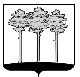 ГОРОДСКАЯ  ДУМА  ГОРОДА  ДИМИТРОВГРАДАУльяновской областиР Е Ш Е Н И Ег.Димитровград   29  августа  2017  года                                                               № 67/816  . О внесении изменений в Положение о порядке организации и проведения публичных слушаний в городе Димитровграде Ульяновской областиВ соответствии с частью 4 статьи 28 Федерального закона от 06.10.2003 №131-ФЗ «Об общих принципах организации местного самоуправления в Российской Федерации», руководствуясь статьей 81 Устава муниципального образования «Город Димитровград» Ульяновской области, в целях приведения в соответствие с действующим законодательством  муниципальных нормативных правовых актов, Городская Дума города Димитровграда Ульяновской области второго созыва решила:1. Внести изменения в Положение о порядке организации и проведения публичных слушаний в городе Димитровграде Ульяновской области, утвержденное решением Городской Думы города Димитровграда Ульяновской области первого созыва от 25.01.2012 №64/791:1.1. Пункт 1.2 части 1 статьи 6 изложить в редакции следующего содержания:«1.2. Глава города, Первый заместитель Главы города, заместитель (заместители) Главы города, уполномоченные ими представители;»;1.2. В части 3 статьи 10:1.2.1. Пункт 3.1 изложить в редакции следующего содержания:«3.1. Глава города и (или) Первый заместитель Главы города,  и (или) заместитель (заместители) Главы города;».1.2.2. Пункт 3.3 изложить в редакции следующего содержания:«3.3. начальник Управления финансов, муниципальных закупок и экономического развития Администрации города и (или) его заместитель (заместители) (по согласованию);».  2. Установить, что настоящее решение подлежит официальному опубликованию и размещению в информационно-телекоммуникационной сети «Интернет» на официальном сайте Городской Думы города Димитровграда Ульяновской области (www.dumadgrad.ru).3. Установить, что настоящее решение вступает в силу со дня, следующего за днём его официального опубликования.4. Контроль исполнения настоящего решения возложить на комитет по социальной политике и местному самоуправлению (Терехов).Глава города ДимитровградаУльяновской области                                                                     А.М.Кошаев